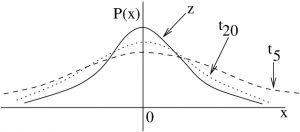  G. Sarty & University of Saskatchewan Distance Education Unit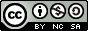 50%80%90%95%98%99%Confidence Interval0.250.100.050.0250.010.005α, One taild.f.0.500.200.100.050.020.01α, Two tails 11.0003.0786.31412.70631.82163.6572.8161.8862.9204.3036.9659.9253.7651.6382.3533.1824.5415.8414.7411.5332.1322.7763.7474.6045.7271.4762.0152.5713.3654.0326.7181.4401.9432.4473.1433.7077.7111.4151.8952.3652.9983.4998.7061.3971.8602.3062.8963.3559.7031.3831.8332.2622.8213.25010.7001.3721.8122.2282.7643.16911.6971.3631.7962.2012.7183.10612.6951.3561.7822.1792.6813.05513.6941.3501.7712.1602.6503.01214.6921.3451.7612.1452.6242.97715.6911.3411.7532.1312.6022.94716.6901.3371.7462.1202.5832.92117.6891.3331.7402.1102.5672.89818.6881.3301.7342.1012.5522.87819.6881.3281.7292.0932.5392.86120.6871.3251.7252.0862.5282.84521.6861.3231.7212.0802.5182.83122.6861.3211.7172.0742.5082.81923.6851.3191.7142.0692.5002.80724.6851.3181.7112.0642.4922.79725.6841.3161.7082.0602.4852.78726.6841.3151.7062.0562.4792.77927.6841.3141.7032.0522.4732.77128.6831.3131.7012.0482.4672.763z (∞).6741.2821.6451.9602.3262.576